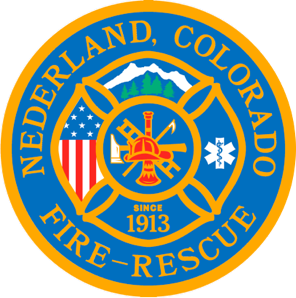 Nederland Fire Protection District Board of Directors Regular Meeting Agenda June 19, 2024** This meeting is being recorded **Roll CallGuy Falsetti - Todd Wieseler –  Russ Panneton - Bob SheehanRyan KeelerChief Schmidtmann -Announce Quorum & Call Meeting to Order @ Public Statements, Comments or Questions(Please state name and if in district or out of district for the record)Name			District	Approve the meeting agenda. Acceptance of previous meeting minutesTreasurer’s ReportChief’s ReportOld BusinessPension Board Bylaws Review New BusinessSpecial Executive SessionSpecial Meeting ConclusionsPublic Statements, Comments or Questions(Please state name and if in district or out of district for the record)Any other businessFourth of July EventsNext Regular Board Meeting July 17, 2024  @ 7pmAdjourn the meeting @ 